Jobb med tekst-  TV aksjonen 2020 Sett ring rundt vokalene i ordene: SOLAMILJØ			FORSØPLING	  INNSAMLINGREDUSERE		UTSLIPP		  KONSEKVENSER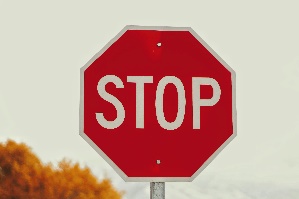 Sett strek mellom stavelsene i ordene: SOLAMILJØ			FORSØPLING	  INNSAMLINGREDUSERE		UTSLIPP		  KONSEKVENSERFinn øveordene i leseteksten.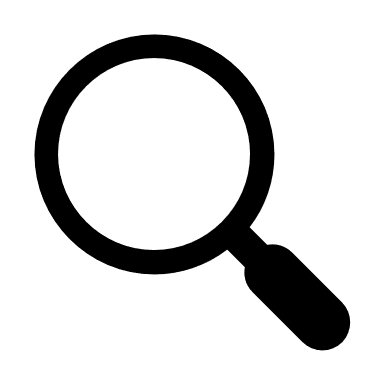 Sett strek under øveordene eller bruk tusj.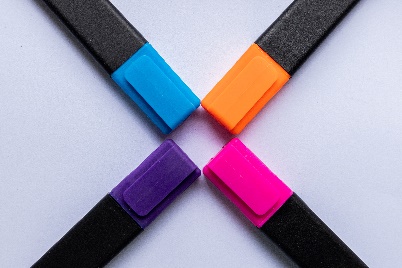 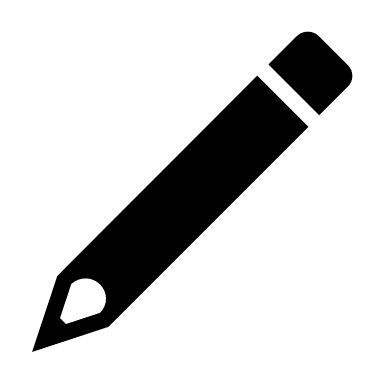 Velg to øveord. Skriv en forklaring til hvert ord her:Skriv fire setninger fra teksten her. Det henger 4 setninger på gangen. Skriv dem her:    Skriv ordene tre ganger. Les ordene høyt når du skriver. 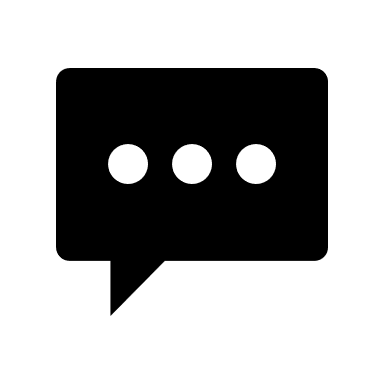 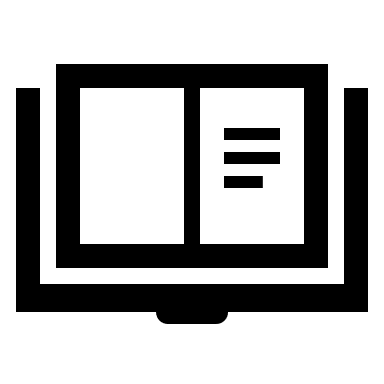 Les og sett kryss. Er det riktig eller feil?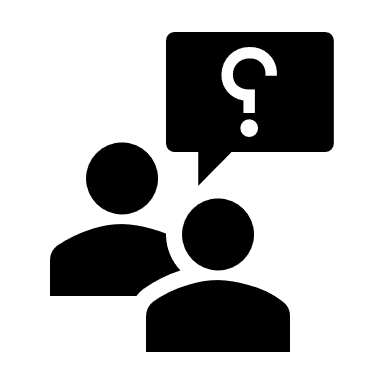 	Lag tre spørsmål som passer til leseteksten.	Skriv dem her:1)2)3)Nå skal du lese teksten igjen.Les høyt. 	Øv på uttalen av ordene. 	Er ordet vanskelig? Si det høyt flere ganger.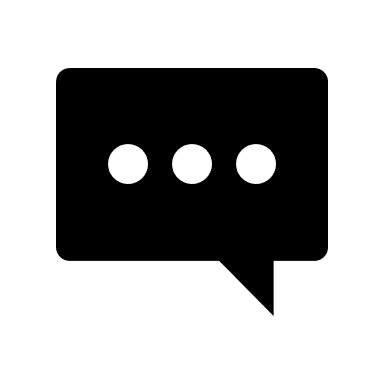  Fortell hva du har lest. Fortell til noen hjemme hos deg, eller til en annen deltaker.  	Hva husker du?	Hva handlet teksten om?Bilder: Photo by Joshua Hoehne on Unsplash stop-skiltPhoto by Mitchell Luo on Unsplash markeringstusjerMiljøForsøplingInnsamlingRedusereUtslippKonsekvenserHvert år slippes det ut 8 millioner tonn plast i havet.TV-aksjonen er 19.november.TV-aksjonen skjer hvert andre år.Vår bruk av plast ødelegger livet i havet.Det kommer mest plast fra europa. I år skal vi hjelpe landene Vietnam, Thailand, Filippinene og Indonesia.